LIETUVOS RESPUBLIKOSVYRIAUSIOJI RINKIMŲ KOMISIJASPRENDIMASDĖL POLITINĖS KAMPANIJOS FINANSAVIMO ATASKAITOS IR JOS PRIEDŲ FORMŲ BEI PILDYMO IR PATEIKIMO TVARKOS APRAŠO PATVIRTINIMO2016 m. birželio 9 d. Nr. Sp-82VilniusLietuvos Respublikos vyriausioji rinkimų komisija, vadovaudamasi Lietuvos Respublikos politinių kampanijų finansavimo ir finansavimo kontrolės įstatymo 19 straipsnio 2 dalies 4 punktu, nusprendžia:1. Patvirtinti pridedamus:1.1. Su Lietuvos auditorių rūmais 2016-06-06 raštu Nr. 1.9-S0727 suderintą Politinės kampanijos finansavimo ataskaitos formą;1.2. Politinės kampanijos finansavimo ataskaitos priedų formas:1.2.1. Aukų ir aukotojų sąrašo;1.2.2. Politinės kampanijos dalyvio ataskaitos dėl politinės reklamos paskleidimo ir jos finansavimo šaltinių;1.2.3. Atstovaujamųjų dalyvių politinės kampanijos finansavimo ataskaitos;1.3. Politinės kampanijos finansavimo ataskaitos pildymo ir pateikimo tvarkos aprašą.2. Pripažinti netekusiu galios Lietuvos Respublikos vyriausiosios rinkimų komisijos 2012 m. gegužės 30 d. sprendimą Nr. Sp-69 „Dėl Politinės kampanijos finansavimo ataskaitos ir jos priedų formų bei pildymo ir pateikimo tvarkos aprašo patvirtinimo“.Pirmininkas 					                   Zenonas VaigauskasPATVIRTINTALietuvos Respublikosvyriausiosios rinkimų komisijos2016 m. birželio 9 d. sprendimu Nr. Sp-82POLITINĖS KAMPANIJOS FINANSAVIMO ATASKAITOS PILDYMO IR PATEIKIMO TVARKOS APRAŠASI SKYRIUSBENDROSIOS NUOSTATOS1.	Politinės kampanijos finansavimo ataskaitos pildymo ir pateikimo tvarkos apraše (toliau – Aprašas) nustatomi pagrindiniai politinės kampanijos finansavimo ataskaitos pildymo, dokumentų tvarkymo ir įforminimo bendrieji reikalavimai rašytiniams ir jiems prilygintiems dokumentams, susijusiems su politinių kampanijų veikla, taip pat politinės kampanijos finansavimo ataskaitos ir dokumentų pateikimo Vyriausiajai rinkimų komisijai tvarka.2.	Šis aprašas parengtas vadovaujantis Lietuvos Respublikos politinių kampanijų finansavimo ir finansavimo kontrolės įstatymu (toliau – Įstatymas) ir Dokumentų tvarkymo ir apskaitos taisyklėmis.3.	Šiame apraše vartojama sąvokos:3.1.	Auditorius – fizinis asmuo, turintis Lietuvos Respublikos audito įstatymo nustatyta tvarka suteiktą atestuoto auditoriaus vardą, atliekantis politinės kampanijos dalyvio patikrinimą pagal savarankiško politinės kampanijos dalyvio arba Vyriausiosios rinkimų komisijos sutartį su audito įmone arba auditoriumi. Savarankiškas politinės kampanijos dalyvis su audito įmone arba auditoriumi privalo sudaryti politinės kampanijos dalyvio patikrinimo sutartį, jeigu per politinę kampaniją gavo didesnę kaip 70 VMDU dydžio pajamų sumą.3.2.	Byla – pagal tam tikrus požymius sugrupuotų ir susistemintų dokumentų rinkinys.3.3.	Fizinio asmens maža auka – auka, kai bendra jo aukų suma vienam dalyviui per politinę kampaniją neviršija 12 eurų.3.4.	Politinės kampanijos finansavimo apskaitos žiniaraštis (toliau – žiniaraštis) – politinės kampanijos pajamų ir išlaidų apskaitos registras. Žiniaraštyje registruojamos visos politinei kampanijai gautos aukos, taip pat ir nepriimtinos, politinei kampanijai panaudotos nuosavos lėšos, politinės kampanijos išlaidos ir prisiimti finansiniai įsipareigojimai.3.5.	Politinės kampanijos finansavimo ataskaita (toliau – ataskaita) – dokumentas, kuriame savarankiškas politinės kampanijos dalyvis nurodo politinei kampanijai gautas aukas ar jų sumas pagal aukotojų grupes, kitas politinei kampanijai panaudotas lėšas, aukotojus (pateikia aukotojų sąrašą) bei turėtas išlaidas ir prisiimtus įsipareigojimus (pagal išlaidų grupes).3.6.	Politinės kampanijos iždininkas (toliau – iždininkas) – fizinis asmuo, veikiantis savarankiško politinės kampanijos dalyvio vardu ir interesais turto patikėjimo sutarties pagrindu ir turintis Įstatymo nustatytas teises ir pareigas.3.7.	Savarankiškas politinės kampanijos dalyvis (toliau – dalyvis) – asmuo arba asmenų grupė, kurie siekia būti išrinkti arba, kad referendumo klausimas būtų priimtas arba nepriimtas, ir kurie Vyriausiosios rinkimų komisijos įregistruoti Įstatymo nustatyta tvarka.4.	Ataskaitos forma suderinta su Lietuvos auditorių rūmais ir patvirtinta Vyriausiosios rinkimų komisijos sprendimu.II SKYRIUSATASKAITOS STRUKTŪRA5.	Ataskaitą sudaro šie priedai:5.1.	aukų ir aukotojų sąrašas;5.2.	politinės kampanijos dalyvio ataskaita dėl politinės reklamos paskleidimo ir jo finansavimo šaltinių;5.3.	atstovaujamųjų dalyvių politinės kampanijos finansavimo ataskaita.6.	Vyriausioji rinkimų komisija suteikia programinę įrangą žiniaraščio duomenims perkelti, ataskaitai pagal perkeltus žiniaraščio duomenis spausdinti.7.	Žiniaraštis formuojamas iš 4 registrų: 7.1.	banko išrašo, kuriame nurodomos visos politinės kampanijos sąskaitos operacijos, įskaitant klaidingus pavedimus;7.2.	pajamų registro, kuriame registruojamos visos politinei kampanijai gautos aukos, taip pat ir nepriimtinos, politinei kampanijai panaudotos nuosavos lėšos, kitos teisėtai gautos lėšos bei nepriimtinų aukų grąžinimas aukotojams ar pervedimas į valstybės biudžetą;7.3.	išlaidų registro, kuriame registruojamos politinės kampanijos išlaidos, įskaitant patirtas iki politinės kampanijos pradžios, ir prisiimti finansiniai įsipareigojimai;7.4.	sutarčių registro, kuriame registruojamos sudarytos sutartys.8.	Vyriausiosios rinkimų komisijos Politinių partijų ir politinių kampanijų finansavimo kontrolės posistemė (toliau – Informacinė sistema) ataskaitą ir jos priedus suformuoja pagal iždininko įvestus ir patikrintus žiniaraščio duomenis bei papildomai įvestus ataskaitos duomenis. 9.	Už ataskaitoje ir jos prieduose nurodytų duomenų teisingumą ir išsamumą atsako dalyvis ir jo iždininkas. Iždininkas, patikrinęs, ar ataskaita ir jos priedai užpildyti teisingai, juos pasirašo. Ataskaitą bei jos priedus pasirašo ir politinės kampanijos dalyvis.III SKYRIUSATASKAITOS LAUKŲ PILDYMAS10.	Ataskaitos pirmojo lapo viršutiniame dešiniajame kampe nurodoma „Ataskaitos statusas“:10.1.	 Vyriausiajai rinkimų komisijai arba auditoriui teikiamai ataskaitai suteikiamas statusas „Pateikta“ arba „Patikslinta“, jeigu po ataskaitos pateikimo Vyriausiajai rinkimų komisijai ataskaita tikslinama;10.2.	tais atvejais, kai auditorius, atlikęs politinės kampanijos dalyvio patikrinimą, nenustatė neatitikimų, ataskaitai suteikiamas statusas „Patikrinta. Pastabų nėra“;10.3.	tais atvejais, kai auditorius nustatė neatitikimų, ataskaitai suteikiamas statusas „Patikrinta. Yra pastabų“;10.4.	tais atvejais, kai Vyriausioji rinkimų komisija sprendimais pripažįsta politinės kampanijos pajamas ar išlaidas ir tai nurodoma ataskaitoje, ataskaitos statusas papildomas „Koreguota VRK“.11.	Ataskaita susideda iš 11 dalių.12.	Ataskaitos I dalis „Savarankiško politinės kampanijos dalyvio duomenys“ užpildoma pagal Vyriausiajai rinkimų komisijai politinės kampanijos dalyvio registravimo metu pateiktus duomenis. Šiuos duomenis gali pataisyti tik Vyriausiosios rinkimų komisijos darbuotojai. Pastebėjus netikslumų, reikia kreiptis į Vyriausiąją rinkimų komisiją. 13.	Ataskaitos II dalis „Politinės kampanijos finansavimo šaltiniai“ suformuojama pagal pajamų registre iždininko nurodytus duomenis apie politinės kampanijos metu gautas pajamas:13.1.	šioje ataskaitos dalyje nurodomos visos politinės kampanijos dalyvio politinės kampanijos laikotarpiu gautos piniginės ir nepiniginės aukos (įvertintos eurais) bei kitos pajamos pagal žiniaraštyje pateiktą finansavimo šaltinių klasifikatorių;13.2.	eilutėje „Juridinių asmenų aukos“ nurodoma „Nuo 2012-01-01 draudžiamos;13.3.	jeigu šioje ataskaitos dalyje nurodyti duomenys neatitinka tikrovės, reikia patikrinti, ar teisingai užpildytas pajamų registras: ar nurodytos visos pajamos, ar teisingai parinktos žiniaraščio klasifikatoriaus reikšmės;13.4.	nurodoma bendra pajamų suma ir įvertinama, ar politinės kampanijos dalyvis per politinę kampaniją gavo didesnę kaip 70 VMDU dydžio pajamų sumą. Savarankiškas politinės kampanijos dalyvis, per politinę kampaniją gavęs didesnę kaip 70 VMDU dydžio pajamų sumą, privalo sudaryti su audito įmone arba auditoriumi sutartį dėl politinės kampanijos dalyvio patikrinimo. 14.	Ataskaitos III dalyje „Politinės kampanijos išlaidos“ nurodomos visos politinės kampanijos dalyvio piniginės ir nepiniginės išlaidos (įvertintos eurais) pagal žiniaraštyje pateiktą išlaidų klasifikatorių (šios dalies 3 eilutėje nurodytos išlaidos „Politinės kampanijos audito įmonei“ suprantamos kaip Įstatymo 14 straipsnio 4 dalies 4 punkte nurodytos išlaidos politinės kampanijos audito įmonės arba auditoriaus paslaugoms apmokėti, 7 eilutėje nurodytos „Kitos išlaidos“ – Įstatymo 14 straipsnio 4 dalies 7 punkte nurodytos išlaidos – kitoms Įstatyme nustatytoms reikmėms, susijusioms su politine kampanija). Ši dalis sudaroma pagal išlaidų registre nurodytus duomenis:14.1.	skiltyje „Apmokėtos išlaidos, EUR“ nurodomos politinės kampanijos dalyvio politinės kampanijos laikotarpiu apmokėtos politinės kampanijos išlaidos (piniginės). Šios skilties reikšmės apskaičiuojamos pagal išlaidų registre nurodytas išlaidas, kurios buvo susietos su banko išrašo įrašais arba nurodyta, kad apmokėtos ne iš politinės kampanijos sąskaitos;14.2.	skiltyje „Panaudotos nepiniginės lėšos, EUR“ nurodomos išlaidų registre nurodytų politinės kampanijos išlaidų (nepiniginių) sumos pagal išlaidų grupes;14.3.	skiltyje „ Skolos įsipareigojimai, EUR“ nurodomos išlaidų registre nurodytų išlaidų, nesusietų su banko išrašu ar prie kurių nenurodyta, kad apmokėtos ne iš politinės kampanijos sąskaitos, suma pagal išlaidų grupes;14.4.	skiltyje „Iš viso, EUR“ nurodomos išlaidų registre nurodytos visos išlaidos, nevertinant, ar jos apmokėtos; 14.5.	jeigu šioje ataskaitos dalyje nurodyti duomenys neatitinka tikrovės, reikia patikrinti, ar teisingai užpildytas išlaidų registras ir banko išrašas: ar nurodytos visos išlaidos (taip pat ir panaudotos nepiniginės aukos), ar visiems išlaidų registro įrašams nurodyta išlaidų paskirtis, ar nurodant išlaidų paskirtį teisingai parinktos žiniaraščio klasifikatoriaus reikšmės, ar susieti visi banko išrašo ir išlaidų registro duomenys;14.6.	šioje ataskaitos dalyje taip pat nurodomos ne politinės kampanijos laikotarpiu turėtos išlaidos, jeigu įsigyti daiktai ir kitas turtas yra skirti politinei kampanijai arba jeigu paslaugos yra gautos politinės kampanijos laikotarpiu (skaičiuojamos išlaidos, kurioms nurodyta paskirtis „NPK“);14.7.	politinės kampanijos dalyvio išlaidų politinės kampanijos metu suma nurodoma eilutėje „Iš viso politinės kampanijos metu, EUR“, o visos dalyvio politinės kampanijos išlaidos (politinės kampanijos metu ir ne politinės kampanijos metu) – eilutėje „Iš viso, EUR“;14.8.	šioje ataskaitos dalyje įvertinama, ar visos politinės kampanijos laikotarpiu apmokėtos išlaidos neviršijo registruotų pajamų. Jeigu išlaidos viršija pajamas, nurodomas skirtumas. Iždininkas turėtų patikrinti pajamų ir registrų bei banko išrašo duomenis; 14.9.	šioje ataskaitos dalyje taip pat įvertinama, ar politinės kampanijos dalyvis neviršijo nustatyto didžiausio leistino politinės kampanijos dalyvio išlaidų politinei kampanijai finansuoti dydžio. Viršijus šį dydį, nurodoma, kokia suma viršyta.15.	IV dalis „Nepriimtinos aukos“ suformuojama pagal pajamų registre iždininko nurodytus duomenis apie gautas ir grąžintas aukotojui ar pervestas į valstybės biudžetą nepriimtinas aukas:15.1.	eilutėje „Nepriimtinų aukų likutis, EUR“ įvertinama, ar politinės kampanijos dalyvis visas nepriimtinas aukas grąžino aukotojui arba pervedė į valstybės biudžetą.16.	V dalis „Mažos aukos“ suformuojama pagal pajamų registre iždininko nurodytus duomenis apie fizinių asmenų mažas aukas. Nurodoma gautų fizinių asmenų mažų aukų suma, įvertinama, ar ši suma viršija 10 procentų nustatyto didžiausio leistino politinės kampanijos išlaidų dydžio, kokia suma mažų aukų pervesta į valstybės biudžetą, ir įvertinama, kiek liko nepervesta. 17.	VI dalis „Politinės kampanijos lėšų likutis“ suformuojama pagal žiniaraštyje iždininko nurodytus duomenis apie politinės kampanijos dalyvio pajamas, išlaidas ir lėšų likutį, pervestą (perduotą) į valstybės biudžetą ar politinės partijos einamąją sąskaitą politinės partijos veiklai finansuoti:17.1.	eilutėje „Neperduotas politinės kampanijos lėšų likutis“ pagal nurodytas pajamas, išlaidas ir pervestą (perduotą) lėšų likutį įvertinama, ar neliko gautų, nepanaudotų ir pagal Įstatymo reikalavimus neperduotų politinės kampanijos lėšų. 18.	Ataskaitos VII dalis „Politinės kampanijos sąskaitos panaudojimas“ suformuojama pagal žiniaraštyje iždininko nurodytus politinės kampanijos sąskaitos banko išrašo duomenis, išskyrus klaidingai gautus (ar padarytus) pavedimus ir jų grąžinimą. 19.	Ataskaitos VIII dalyje „Aukų ir aukotojų sąrašas“ nurodoma, kad pridedamas ataskaitos 1 priedas. Nurodomas pridedamų lapų skaičius.20.	Ataskaitos IX dalyje „Politinės kampanijos dalyvio ataskaita dėl politinės reklamos paskleidimo ir jo finansavimo šaltinių“ nurodoma, kad pridedamas ataskaitos 2 priedas. Nurodomas pridedamų lapų skaičius.21.	Ataskaitos X dalyje nurodoma, ar pridedamas ataskaitos 3 priedas „Atstovaujamųjų dalyvių politinės kampanijos finansavimo ataskaita“. Šį priedą pildo tik dalyviai, turintys atstovaujamųjų politinės kampanijos dalyvių (kandidatų vienmandatėse rinkimų apygardose ar kandidatų sąrašų). Nurodomas pridedamų lapų skaičius.22.	Ataskaitos XI dalyje nurodomos Vyriausiosios rinkimų komisijos sprendimais nustatytos politinės kampanijos pajamos ir išlaidos (ar jų dalis), kurias Vyriausioji rinkimų komisija nurodė žiniaraštyje, ir nurodoma, ar visos dalyvio politinės kampanijos išlaidos (iki politinės kampanijos pradžios, per politinę kampaniją ir pripažintos Vyriausiosios rinkimų komisijos sprendimais) neviršija nustatyto didžiausio leistino politinės kampanijos išlaidų dydžio.IV SKYRIUSATASKAITOS PRIEDŲ PILDYMASPIRMASIS SKIRSNIS 1 PRIEDAS „AUKŲ IR AUKOTOJŲ SĄRAŠAS“23.	Ataskaitos 1 priedas „Aukų ir aukotojų sąrašas“ formuojamas pagal pajamų registre įvestus duomenis. 24.	Šiame priede nurodomos visos gautos aukos ir aukotojai, kandidato (kandidatų) ar politinės partijos nuosavos lėšos, panaudotos politinei kampanijai finansuoti ar paaukotos referendumo politinei kampanijai, bei politinės partijos gauti valstybės biudžeto asignavimai, panaudoti politinei kampanijai finansuoti.25.	Priedą sudaro 2 dalys: „Gautos ir priimtos aukos“ ir „Nepriimtos aukos“:25.1.	dalyje „Gautos ir priimtos aukos“ pateikiami duomenys apie gautas ir priimtas aukas ir aukotojus (nurodoma fizinio asmens vardas ir pavardė arba juridinio asmens (partijos) pavadinimas, aukos data, aukos suma):25.1.1.	fizinių asmenų mažos aukos skelbiamos neišskiriant aukotojų. Skiltyje „Aukotojas“ nurodoma: „Fizinių asmenų mažos aukos. Aukotojų skaičius – “ ir konkretus skirtingų aukotojų skaičius pagal iždininko įvestus duomenis. Skiltyje „Suma“ nurodoma bendra mažų aukų suma;25.1.2.	pastabų skiltyje nurodoma, kad gauta nepiniginė auka, auka grynaisiais pinigais, maža auka ar auka yra nepriimtina, jeigu jos tikrinimo metu Valstybinė mokesčių inspekcija pateikė duomenis, kad aukotojo bendra aukų suma per kalendorinius metus viršija 10 procentų aukotojo įstatymų nustatyta tvarka deklaruotų metinių pajamų už paskutinius praėjusius kalendorinius metus deklaruotų pajamų (kai auka teikiama po gegužės 1 dienos) arba už užpraeitus kalendorinius metus deklaruotų metinių pajamų (kai auka teikiama iki gegužės 1 dienos) arba aukotojas yra nedeklaravęs pajamų, tačiau iždininkas pajamų registre nurodė, kad auka priimta;25.1.3.	gautos ir priimtos aukos susumuojamos pagal aukotojus (fiziniai asmenys, fiziniai asmenys, paaukoję mažas aukas, kandidato ar politinės partijos nuosavos lėšos, valstybės biudžeto asignavimai) ir aukų rūšis (piniginės, nepiniginės aukos); 25.2.	dalyje „Nepriimtinos aukos“ nurodomos gautos, bet nepriimtos aukos. 25.3.	Nepriimtinos aukos susumuojamos pagal aukotojus (fiziniai, juridiniai asmenys) ir pagal tai, ar aukos grąžintos aukotojams, ar pervestos į valstybės biudžetą.26.	Vyriausioji rinkimų komisija, sprendimu nustačiusi, kad politinės kampanijos dalyvis nenurodė politinės kampanijos pajamų (ar jų dalies), arba pripažinusi, kad politinės kampanijos dalyviui buvo perduoti daiktai, suteiktos paslaugos, laikytinos politinės kampanijos pajamomis, papildo Aukų ir aukotojų sąrašą, nurodydama jame Vyriausiosios rinkimų komisijos sprendimu pripažintas politinės kampanijas pajamas.ANTRASIS SKIRSNIS2 PRIEDAS „POLITINĖS KAMPANIJOS DALYVIO ATASKAITADĖL POLITINĖS REKLAMOS PASKLEIDIMO IR JO FINANSAVIMO ŠALTINIŲ“27.	Ataskaitos 2 priede „Politinės kampanijos dalyvio ataskaita dėl politinės reklamos paskleidimo ir jos finansavimo šaltinių“ nurodoma informacija apie politinės kampanijos dalyvio vardu (ar interesais) rinkimų (referendumo) agitacijos kampanijos etapu paskleistą politinę reklamą (visuomenės informavimo priemonėmis, kitomis priemonėmis).28.	Šio ataskaitos priedo duomenis įveda iždininkas, naudodamasis Informacine sistema. 29.	Kiekvienas paskleistos politinės reklamos faktas aprašomas atskira eilute, o jeigu viešosios informacijos skleidėjas tą pačią politinę reklamą (straipsnį, laidą, agitacinį siužetą) skleidžia keletą kartų, galima pildyti vieną eilutę: 29.1.	skiltyje „Viešosios informacijos skleidėjas“:29.1.1.	viešosios informacijos rengėjo ar skleidėjo pavadinimas pasirenkamas iš sąrašo. Tais atvejais, kai politinės reklamos gaminį (lankstinuką, plakatą ir pan.) pasigamina pats politinės kampanijos dalyvis, nurodoma: „Parengė politinės kampanijos dalyvis“;29.1.2.	įrašoma politinės reklamos paskleidimo data (jeigu ta pati politinė reklama skleidžiama keletą kartų, nurodoma pirmoji paskleidimo diena) ir, jeigu aprašoma reklama periodinėje spaudoje, nurodomas spaudos leidinio numeris;29.2.	skiltyje „Politinė reklama“ nurodomas politinės reklamos pavadinimas, užsakymo (sutarties) numeris, forma, apimtis, kiekis (publikacijų, transliacijų skaičius ir pan.);29.3.	skiltyje „Paskelbtos politinės reklamos kaina“ nurodoma visa politinės reklamos kaina. Ši ir kitos sumos nurodomos su PVM;29.4.	skiltyje „Politinė reklama apmokėta“ nurodoma, iš kokių šaltinių apmokėta už politinę reklamą. Tais atvejais, kai už politinę reklamą apmokėta lėšomis iš kito šaltinio (ne iš politinės kampanijos sąskaitos ir ne viešosios informacijos rengėjo ar skleidėjo lėšomis), nurodoma, kas už ją apmokėjo;29.5.	kai apmokėta ne visa suma, skiltyje „Neapmokėta politinė reklama“ nurodoma suma, kuri liko neapmokėta;29.6.	skilčių „Politinė reklama apmokėta“ ir „Neapmokėta politinė reklama“ suma turi būti lygi skiltyje „Paskelbtos politinės reklamos kaina“ nurodytai sumai.30.	Vyriausioji rinkimų komisija, sprendimu nustačiusi, kad politinės kampanijos dalyvis nenurodė politinės reklamos (ar jos dalies), papildo dalyvio ataskaitą dėl politinės reklamos paskleidimo ir jos finansavimo šaltinių, nurodydama joje Vyriausiosios rinkimų komisijos sprendimu pripažintą politinę reklamą, kurios politinės kampanijos dalyvis nenurodė šioje ataskaitoje.TREČIASIS SKIRSNIS3 PRIEDAS „ATSTOVAUJAMŲJŲ DALYVIŲ POLITINĖS KAMPANIJOS FINANSAVIMO ATASKAITA“31.	Ataskaitos 3 priede „Atstovaujamųjų dalyvių politinės kampanijos finansavimo ataskaita“ nurodomos kandidatų sąrašų ar vienmandatėse rinkimų apygardose keltų kandidatų, kurie buvo registruoti atstovaujamaisiais politinės kampanijos dalyviais, politinės kampanijos išlaidos pagal išlaidų grupes. 32.	Šį ataskaitos priedą pildo tik savarankiški politinės kampanijos dalyviai, turintys atstovaujamųjų politinės kampanijos dalyvių. 33.	Informacinė sistema ataskaitos 3 priedą suformuoja pagal iždininko įvestus duomenis. 34.	Vienam atstovaujamajam politinės kampanijos dalyviui formuojama viena eilutė:34.1.	skiltyse „Rinkimų apygardos Nr.“, „Pavadinimas“ nurodomi rinkimų apygardos, kurioje keliamas kandidatų sąrašas ar kandidatas, numeris ir pavadinimas;34.2.	skiltyje „Dalyvis“ – kandidatų sąrašas arba vienmandatėje rinkimų apygardoje keliamo kandidato vardas ir pavardė;34.3.	skiltyje „Nustatytas politinės kampanijos išlaidų limitas“ – Įstatymu nustatytas ir Vyriausiosios rinkimų komisijos sprendimu patvirtintas didžiausias leistinas politinės kampanijos dalyvio išlaidų politinei kampanijai finansuoti dydis apygardoje, kurioje keliamas kandidatas ar kandidatų sąrašas;34.4.	skiltyje „Politinės kampanijos išlaidos“ – atstovaujamojo politinės kampanijos dalyvio išlaidos pagal išlaidų grupes (atitinka ataskaitos III dalies struktūrą);34.5.	skiltyje „iš jų: skolos įsipareigojimai“ nurodomi atstovaujam politinės kampanijos dalyviui proporcingai priskaičiuoti savarankiško dalyvio skolos įsipareigojimai;34.6.	skiltyje „Viršytas nustatytas politinės kampanijos išlaidų limitas“ įvertinama, ar atstovaujamojo politinės kampanijos dalyvio politinės kampanijos išlaidos viršijo nustatytą didžiausią leistiną politinės kampanijos dalyvio išlaidų politinei kampanijai finansuoti dydį. Viršijus šį dydį, nurodoma „Taip“ ir suma, kuria dydis viršytas.35.	Eilutėje „Iš viso“ nurodomos visų atstovaujamųjų politinės kampanijos dalyvių išlaidos pagal išlaidų grupes.36.	Eilutėje „Savarankiško politinės kampanijos dalyvio išlaidos (nepriskirtos atstovaujamiesiems politinės kampanijos dalyviams)“ nurodoma, kiek politinės kampanijos dalyvio ataskaitoje nurodytų išlaidų nepriskirta atstovaujamiesiems politinės kampanijos dalyviams.37.	Eilutėje „Iš viso“ nurodomos visos savarankiško politinės kampanijos dalyvio išlaidos pagal išlaidų grupes, nurodytos ataskaitoje.38.	Ataskaita papildoma Vyriausiosios rinkimų komisijos žiniaraštyje nurodytomis išlaidomis, kurios priskirtinos atstovaujamajam politinės kampanijos dalyviui, ir nurodoma, ar visos atstovaujamojo dalyvio politinės kampanijos išlaidos (iki politinės kampanijos pradžios, per politinę kampaniją ir pripažintos Vyriausiosios rinkimų komisijos sprendimais) neviršija nustatyto didžiausio leistino politinės kampanijos išlaidų dydžio.V SKYRIUSBYLŲ SUDARYMAS39.	Iždininkas visus per politinę kampaniją gautus dokumentus (banko išrašus, telekomunikacijų bendrovės ar kito juridinio asmens, teikiančio aukų rinkimo paslaugą, suformuotus aukotojų sąrašus su aukotojus nustatyti leidžiančiais duomenimis, pajamas ir išlaidas pagrindžiančius dokumentus, sutartis ir kt.) bei parengtus dokumentus (ataskaitą su priedais, žiniaraštį) pateikia Vyriausiajai rinkimų komisijai laikydamasis Aprašo reikalavimų:39.1.	ne politinės kampanijos laikotarpiu turėtos išlaidos, jeigu įsigyti daiktai ir kitas turtas yra skirti politinei kampanijai arba jeigu paslaugos yra gautos politinės kampanijos laikotarpiu, pagrindžiamos išlaidas patvirtinančių dokumentų kopijomis;39.2.	tais atvejais, kai politinės kampanijos dalyvio ataskaitoje nurodytos ne politinės kampanijos laikotarpiu turėtos išlaidos viršija 10 ir daugiau procentų nustatyto didžiausio leistino politinės kampanijos išlaidų dydžio, pateikiami dokumentai, nurodantys lėšų šaltinius.40.	Dalyviai pateikia du ataskaitos egzempliorius:40.1.	pirmas egzempliorius – ataskaita su priedais (įsegta į bylą be apyrašo, lapų numeruoti nereikia). Jeigu vienas asmuo (iždininkas, politinė partija) teikia kelių dalyvių ataskaitas, visų dalyvių ataskaitų pirmi egzemplioriai gali būti teikiami įsegti į vieną bylą;40.2.	antras egzempliorius – ataskaita su priedais, pajamas ir išlaidas pagrindžiantys dokumentai ir kiti oficialūs dokumentai (byla sudaryta pagal Aprašo 43 punkte nustatytą tvarką ir įrišta į archyvinę bylą su raišteliais).41.	Bylų antraštės turi būti konkrečios ir aiškios, nurodančios byloje esančių dokumentų turinį ir rūšį: 41.1.	bylos antraštėje nurodomas politinės kampanijos pavadinimas ir politinės kampanijos dalyvio pavadinimas, kuris atitinka ataskaitoje esantį dalyvio pavadinimą.42.	Bylų antraštėse pavadinimai netrumpinami. 43.	Į bylą dedami dokumentai tokia seka:43.1.	bylos antraštinis lapas (Aprašo 1 priedas);43.2.	bylos vidaus apyrašas (Aprašo 2 priedas):43.2.1.	apyrašo 1-oje skiltyje nurodomas dokumento eilės numeris byloje; 43.2.2.	apyrašo 5-oje skiltyje nurodoma dokumento vieta byloje, nurodant konkrečius bylos lapus (pvz., 5–11);43.2.3.	vidaus apyrašą pasirašo politinės kampanijos iždininkas ar kitas jį rengęs asmuo; 43.3.	ataskaita su priedais (pasirašyta dalyvio ar jo įgalioto asmens ir iždininko);43.4.	žiniaraštis (pasirašytas dalyvio ar jo įgalioto asmens ir iždininko);43.5.	politinės kampanijos sąskaitos išrašas (chronologine tvarka) nuo politinės kampanijos dalyvio registravimo iki ataskaitos pateikimo (pasirašytas dalyvio ar jo įgalioto asmens ir iždininko arba patvirtintas banko darbuotojo);43.6.	dokumentas dėl politinės kampanijos sąskaitos (išskyrus politinės partijos arba kandidato vardu atidarytą sąskaitą) uždarymo. Pateikiama banko pažyma dėl sąskaitos uždarymo arba banko sąskaitos išraše referendumo iniciatorių, referendumo oponentų ar visuomeninio rinkimų komiteto koordinatorius patvirtina, kad sąskaita uždaryta, ir nurodo sąskaitos uždarymo datą;43.7.	pajamas (aukų lapai) ir išlaidas pagrindžiantys dokumentai (PVM sąskaitos faktūros, sąskaitos faktūros, kasos aparato kvitai ir kt.);43.8.	sutarties (taip pat ir turto patikėjimo sutarties su iždininku (jeigu iždininkas keitėsi, – su iždininkais) ar politinės kampanijos dalyvio patikrinimo sutarties su audito įmone arba auditoriumi, jeigu ji buvo sudaryta, kopijos);43.9.	kiti oficialūs dokumentai;43.9.1.	bylos baigiamasis įrašas (Aprašo 3 priedas), kurį pasirašo politinės kampanijos iždininkas ar kitas jį rengęs asmuo.44.	Dokumentai į bylas dedami laikantis šių reikalavimų:44.1.	Į bylą dedamas vienas dokumento egzempliorius. Jeigu faksimilinio ryšio ar kitokiais telekomunikacijų įrenginiais gautą dokumentą ar jo skaitmeninę kopiją užregistravus ir, jeigu reikia, parašius rezoliuciją vėliau gaunamas pasirašytas dokumento originalas, į bylą dedamas dokumento originalas ir anksčiau gauto dokumento ar dokumento skaitmeninės kopijos pirmas lapas su jį gavusios įstaigos padarytais įrašais (jeigu jie neperrašomi ant gauto dokumento originalo).44.2.	Į bylą dedant sutartis, patikrinama, ar politinės kampanijos finansavimo sutartys buvo paskelbtos Vyriausiosios rinkimų komisijos interneto svetainėje, tai yra nuskenuotos ir išsaugotos Informacinėje sistemoje. Politinės kampanijos finansavimo sutartys turi būti paskelbtos viešai per 10 darbo dienų. 44.3.	Priedai ir pridedami dokumentai dedami prie tų dokumentų, kuriems jie priklauso. Jeigu priedų ar pridedamų dokumentų yra daug, jie gali būti dedami į atskirą bylą.44.4.	Popierinių dokumentų byla sudaroma iš ne daugiau kaip 150–200 lapų. Jeigu lapų yra daugiau, sudaromas kitas bylos tomas.VI SKYRIUSBYLŲ TVARKYMAS45.	Bylos tvarkomos politinės kampanijos laikotarpiu ir Vyriausiajai rinkimų komisijai turi būti pateiktos Aprašo VII dalyje „Ataskaitos pateikimas Vyriausiajai rinkimų komisijai ar auditoriui“ nurodyta tvarka.46.	Bylos tvarkomos taip: 46.1.	Dokumentai į bylą dedami chronologine tvarka (byla pradedama anksčiausiu dokumentu, baigiama – vėliausiu), jeigu netaikoma kita sisteminimo tvarka.47.	Bylų numeravimo tvarka:47.1.	Bylos lapai numeruojami grafito pieštuku.47.2.	Lapo numeris rašomas arabiškais skaitmenimis viršutiniame dešiniajame kampe, neliečiant teksto.47.3.	Numeruojami iš eilės visi byloje esančių dokumentų lapai. Bylos antraštinis lapas ir baigiamojo įrašo lapas nenumeruojami.48.	Jeigu, tikrinant bylos numeravimą, randama klaidų, bylos numeravimas taisomas:48.1.	Nesunumeruoti lapai numeruojami prieš juos sunumeruoto lapo numeriu, prirašius mažąsias raides abėcėlės tvarka, pvz., 14a, 14b, 14c ir t. t.48.2.	Jeigu keli bylos lapai sunumeruoti tuo pačiu numeriu, šalia numerio parašomos mažosios raidės abėcėlės tvarka48.3.	Praleisti bylos lapų numeriai įrašomi bylos baigiamajame įraše.48.4.	Jeigu klaidų yra daug, byla pernumeruojama iš naujo: buvęs lapo numeris perbraukiamas ir šalia rašomas naujas numeris.49.	Sunumeravus bylos lapus, bylos pabaigoje įdedamas bylos baigiamojo įrašo lapas, kuriame įrašomas byloje sunumeruotų lapų skaičius, lapų su defektais (išblukęs tekstas, sulieti, suplyšę lapai ir t. t.) numeriai.50.	Jeigu bylos numeravimas taisomas, užpildomas naujas baigiamasis įrašas, kuriame įrašomi bylos duomenys po pataisyto lapų numeravimo.51.	Naujasis bylos baigiamojo įrašo lapas į bylą įrišamas, jeigu byla sudaryta aplanke su raišteliais, arba įklijuojamas, jeigu byla įrišta į kietus viršelius.52.	Kiekvienos bylos lapai numeruojami atskirai.53.	Bylos tvarkymas baigiamas jos įforminimu: rašomas bylos baigiamasis įrašas ir įforminamas bylos antraštinis lapas: 53.1.	Baigiamajame įraše nurodomas bylos lapų skaičius, jų ypatumai.53.2.	Antraštiniame lape nurodoma: antraštė, įsegtų dokumentų chronologinės ribos (anksčiausio ir vėliausio dokumento datos), bylos saugojimo terminas („10 metų“).VII SKYRIUSATASKAITOS PATEIKIMAS VYRIAUSIAJAI RINKIMŲ KOMISIJAI AR AUDITORIUI54.	Dalyvis, per politinę kampaniją gavęs ne didesnę kaip 70 VMDU dydžio pajamų sumą, ataskaitą Vyriausiajai rinkimų komisijai pateikia ne vėliau kaip per 25 kalendorines dienas nuo rinkimų (pakartotinių rinkimų) ar referendumo galutinių rezultatų paskelbimo dienos.55.	Dalyvis, per politinę kampaniją gavęs didesnę kaip 70 VMDU dydžio pajamų sumą, privalo sudaryti su audito įmone politinės kampanijos dalyvio patikrinimo sutartį ir jos nuorašą pateikti Vyriausiajai rinkimų komisijai ne vėliau kaip per 25 kalendorines dienas nuo rinkimų (pakartotinių rinkimų) ar referendumo galutinių rezultatų paskelbimo dienos.56.	Šio aprašo 55 punkte nurodyto politinės kampanijos dalyvio ataskaita auditoriui pateikiama ne vėliau kaip per 25 kalendorines dienas nuo rinkimų (pakartotinių rinkimų) ar referendumo galutinių rezultatų paskelbimo dienos.57.	Šio aprašo 55 punkte nurodyto politinės kampanijos dalyvio ataskaita Vyriausiajai rinkimų komisijai pateikiama ne vėliau kaip per 85 kalendorines dienas nuo rinkimų (pakartotinių rinkimų) ar referendumo galutinių rezultatų paskelbimo dienos. Kartu pateikiami ir auditoriaus ataskaitos dėl pastebėtų faktų du egzemplioriai.58.	Atstovaujamieji politinės kampanijos dalyviai ataskaitos Vyriausiajai rinkimų komisijai neteikia. Apie jų išlaidas politinei kampanijai finansuoti dalyvis nurodo ataskaitos 3 priede „Atstovaujamųjų politinės kampanijos dalyvių politinės kampanijos finansavimo ataskaita“.59.	Ataskaitos Vyriausiajai rinkimų komisijai pateikiamos dviem egzemplioriais, kaip nurodyta Aprašo 40 punkte.60.	Politinės partijos kelti kandidatai, kandidatų sąrašai, registruoti savarankiškais politinės kampanijos dalyviais, ataskaitas Apraše nustatyta tvarka ir Aprašo 55 punkte nurodytų politinės kampanijos dalyvio patikrinimo sutarčių su audito įmone arba auditoriumi nuorašus bei Aprašo 56 punkte nurodytas auditoriaus ataskaitas dėl pastebėtų faktų teikia juos iškėlusiai politinei partijai. Politinė partija iš politinės kampanijos dalyvių gautus dokumentus Aprašo 54, 55 ir 56 punktuose nurodytais terminais, atsižvelgdama į dalyvio per politinę kampaniją gautų pajamų sumą, perduoda Vyriausiajai rinkimų komisijai.61.	Kiti politinės kampanijos dalyviai ataskaitas teikia Vyriausiajai rinkimų komisijai.62.	Bylų (dokumentų) perėmimas iš jas sudariusių iždininkų įforminamas aktu (Aprašo 4 priedas), kuriame surašomos perimamos bylos ir lapų skaičius bylose. VIII SKYRIUSBAIGIAMOSIOS NUOSTATOS63.	Vyriausioji rinkimų komisija kontroliuoja, kaip laikomasi Apraše nurodytų reikalavimų.64.	Ginčai, kylantys dėl Aprašo pažeidimų, sprendžiami Lietuvos Respublikos įstatymų nustatyta tvarka.___________________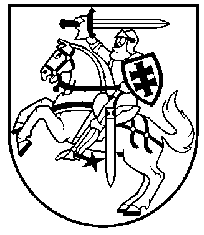 